NELSON 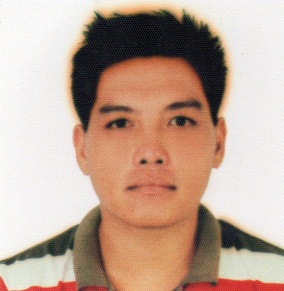 Email Address: nelson.304860@2freemail.com Contact # C/o 0505891826To gain more experience and learn to adapt challenges in my work experience.MUNICIPALITY OF OBANDO PROVINCE OF BULACAN (OJT)Data service filer/Admin. EncoderPrepare for the upcoming meetings and take down note for the progression of meetings.Arranging monthly news bulletin and memorandum	Preparing corresponding documents invoice including material for biddingPROVINCIAL GOVERNMENT OF BULACAN(GENERAL REVISION OF REAL PROPERTY ASSESMENT AND CLASSIFICATION)Field Inventory TeamUpdating real property land or buildingHouse to house survey of what is the establishment or the property been developed after a yearJOLLIBEEAli Mall Branch Araneta Cubao,Quezon CityStock clerkPreparing the product that will use in  the morningCleaning the stock areaCreating product inventoryCreating FIFO(first in-first out)COCA-COLA COMPANY (FEMSA)Brgy.sto nino, meycuayan, bulacanSTOCK COORDINATOR/CHECKERCREATING FIFO(first in-first out)Checking the inventory stock of the plantCreating inventory stock before and after shiftReporting actual stock vs. system stockSM HYPERMARKET SM NORTH EDSA QUEZON CITYRDU CLERKCheck the expiry date and quantityVerifying item before receivingReleased the return purchase order(P.O) and (B.O.) bad orderNEW REAL SHELL SERVICE STATIONTigbao, Tacloban, LeyteArea SupervisorSupervising personnel regarding to the shifting scheduleReceive incoming deliveriesMaintaining and supervising product quality and quantity and reportsEDUCATIONAL ATTAINMENTELEMENTARY: Mababang Paaralan Ng Tawiran                         Tawiran,Obando,BulacanSECONDARY: Colegio De San Pascual Baylon                        Pag-Asa,Obando,BulacanTERTIARY: Bulacan State University                  Malolos,Bulacan